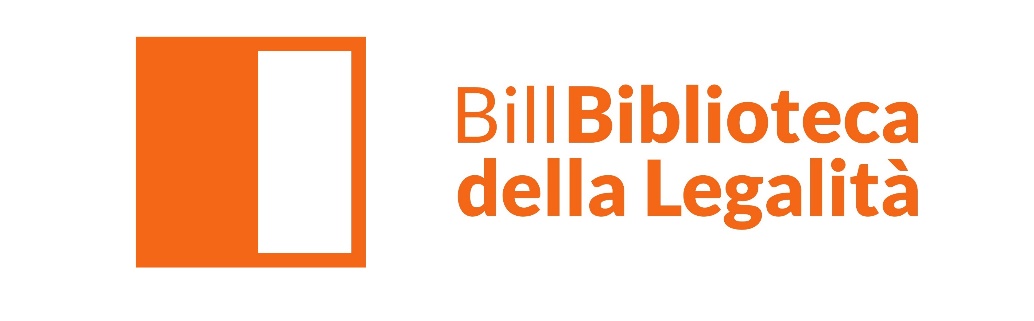 SCHEDA DI ADESIONE AL PROGETTO DELLA BILL (Biblioteca della Legalità)a.s. 2018-2019NOME DELLA SCUOLA: SEZIONI:	REFERENTE PER OGNI SEZIONE:  data      				                        Timbro e Firma del Dirigentesezionenome referentemail